FKAAB/JPS/PFA/8/2024FACULTY OF CIVIL ENGINEERING AND BUILT ENVIRONMENT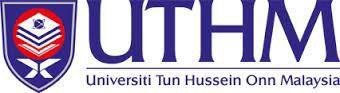 UNIVERSITI TUN HUSSEIN ONN MALAYSIAPRE-VIVA ASSESSMENT & THESIS SUBMISSIONDOCTOR OF PHILOSOPHY IN CIVIL ENGINEERING (PFA)PROCEDUREStudent provides details and submits Thesis draft to Faculty. (Section 1)Pre-viva assessment is made by the Panel of Assessors. (Sections 2-4)The form is to be returned to the student for discourse with the Supervisor.All corrections or feedback from students should be responded to using Table format as in Section 2.The necessary amendments/corrections are to be performed on the Thesis. Top of FormAll assessors must fill out this form and provide comments. Only the chairperson of the pre-viva session will endorse after the student has made corrections. (Section 4)The Supervisor approves the final Thesis draft. (Section 5)Final Thesis draft sent to the chairperson and obtain chairperson’s approval. (Appendix A)Student returns the final Thesis draft to the Faculty for JKPSF’s endorsement. Students must produce one copy of this form and upload it to SMAP online when applying for Viva-Voce (Section 6)Faculty submits the Thesis with this form to the Centre for Graduate Studies. (Section 7).SECTION 1: Student(To be filled by Student.)SECTION 2: Assessment(To be filled by Assessor and Student after corrections are made)SECTION 3: Outcome of Assessment(To be filled by Assessor.)*The final thesis draft is to be endorsed by the Main Supervisor.SECTION 4: Chairperson’s Endorsement(To be filled by the Chairperson of the pre-viva session.)Name / Designation: ……………………………………………..….…………………………………………………….Faculty: ………………………………………………………………………………………………….………………………..Signature: …………………………………………………	Date: ………………………….(Official stamp)SECTION 5: Supervisor’s Declaration(To be filled by Supervisor.)I have reviewed the final Thesis draft and hereby affirm that it is to the best of my knowledge and professional judgement qualified for submission to the Examiners.Name / Designation: ……………………………………………..….…………………………………………………….Signature: ……………………………………………………………….	Date: ………………………….(Official stamp)SECTION 6: Faculty’s Postgraduate Studies Committee (JKPSF)(To be filled by Head of Department)Endorsed by:Name / Designation: ……………………………………………..….…………………………………………………….Signature: ……………………………………………………………….	Date: ………………………….(Official stamp)SECTION 7: Centre for Graduate Studies- Receipt of Thesis(To be filled by CGS.)Received by:Name / Designation: ……………………………………………..….…………………………………………………….Signature: ……………………………………………………………….	Date: ………………………….(Official stamp)Endorsed by JKPSF – PFA - 2024Name:Matric. No.:Faculty:Date:Semester …....….. Session ……..……/……………Semester …....….. Session ……..……/……………Semester …....….. Session ……..……/……………Semester …....….. Session ……..……/……………Method of Writing:ConventionalIndustryPublicationProgramme & Code:Programme & Code:Programme & Code:Method of Writing:ConventionalIndustryPublicationTitle of Research:Title of Research:Supervisor(s):Supervisor(s):………………………………………………………………………..………… (Main Supervisor)………………………………………………………………………..………… (Co-supervisor 1)………………………………………………………………………..………… (Co-supervisor 2)………………………………………………………………………..………… (Main Supervisor)………………………………………………………………………..………… (Co-supervisor 1)………………………………………………………………………..………… (Co-supervisor 2)………………………………………………………………………..………… (Main Supervisor)………………………………………………………………………..………… (Co-supervisor 1)………………………………………………………………………..………… (Co-supervisor 2)………………………………………………………………………..………… (Main Supervisor)………………………………………………………………………..………… (Co-supervisor 1)………………………………………………………………………..………… (Co-supervisor 2)ItemItemComponentComments From AssessorComments From AssessorComments From AssessorCorrection / Response from Student11Title2AbstractAbstract3Introduction / Project backgroundIntroduction / Project background4Problem statement / Problem statement based on project Problem statement / Problem statement based on project 5Research Objective / Objective based on projectResearch Objective / Objective based on project6Literature Review / Review on current practicesLiterature Review / Review on current practices7Research / Project outcome:Research methodData collection and analysisDiscussions	and findingsResearch / Project outcome:Research methodData collection and analysisDiscussions	and findings8Significance / Contribution / Applied Value of ProjectSignificance / Contribution / Applied Value of Project9ReferencesReferencesReferences10a) LanguagePlease state if proofreading is necessary.Proofreading: proof to be attached (if applicable).b) Organisation and formatIn accordance with Thesis Writing Guide UTHMc) Plagiarism checkSimilarityindex 30%) proof to be attached.a) LanguagePlease state if proofreading is necessary.Proofreading: proof to be attached (if applicable).b) Organisation and formatIn accordance with Thesis Writing Guide UTHMc) Plagiarism checkSimilarityindex 30%) proof to be attached.a) LanguagePlease state if proofreading is necessary.Proofreading: proof to be attached (if applicable).b) Organisation and formatIn accordance with Thesis Writing Guide UTHMc) Plagiarism checkSimilarityindex 30%) proof to be attached.Ranking(Tick ONE)Ranking(Tick ONE)Descriptions1Excellent work with optional amendments proposed.2Good work with minimal amendments required.3Satisfactory work, but minor corrections are required.4Satisfactory work, but substantial corrections are required.